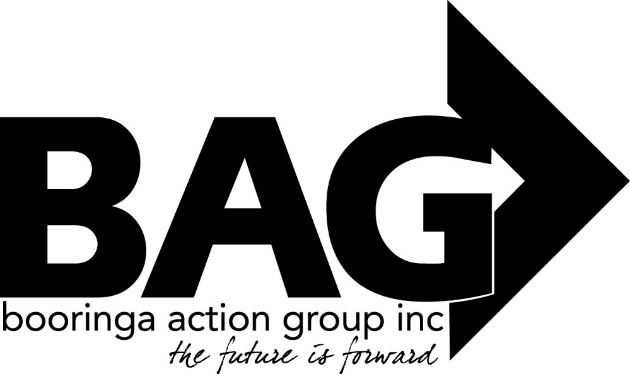 Minutes of the General Meeting of the Booringa Action Group Inc, held at the Cottage on Thursday November 25, 2021 at 6.00 pm.Open:  Chairman Rob Cornish declared the Meeting open at 6.00pmAttendance: Mr Rob Cornish chaired the meeting with Jeff Watson, Hazel Wang, Darryl Beitzen, Sandra Cornish, Ross Halpin, K.Blackett, J.Ford, J.Ball, J.Fenton, B.Stanton, R.Kirkman, B.Brennan, Mayor Tyson Golder, Cr John Birkett and Norm Garsden  in attendance. Rob welcomed everyone to the Meeting.       1.0            Apologies:  Moved  S.Cornish		                                       Seconded     K.Blackett                                                  “That apologies be received and leave of absence be granted for this meeting for Cr. Jeff McMullen, Cr.Julie Guthrie,  Donna McCarrrol and Dee Schafer. “ Carried 2.0           Confirmation of Minutes:Moved   J.Ford                                                                                              Seconded     B.Stanton                                    “That the Minutes of the General Meeting held on  21st October,  2021 as circulated, be confirmed” Carried 3.0           CorrespondenceMoved   J.Watson                                                                                             Seconded    K.Blackett                                “That the Inward  Correspondence for the  November 2021 meeting be received and the Outward Correspondence for October/November 2021 be endorsed”.  Carried.                                                                                                                 4.0            Financial ReportMoved J. Watson                                                                                               Seconded     J.Ford                               “That the Financial Report for the  October  2021 meeting be received subject to audit” Carried 4.1           List of PaymentsMoved J. Watson                                                                                               Seconded     R.Halpin                               “That the List of Payments for  October as contained in the Financial Report be approved”  Carried 5.0         Officers ReportMoved J. Watson                                                                                                Seconded   K.Blackett                                          “That the Officers Report for  November 2021 be received.“  Carried 6.0            General BusinessFriends of the Gallery:    J.Ford gave a Gallery Report and advised that Displays are ready for 2022.Community Bus:Moved   J.Ford						Seconded     J.Ball                                                             “That the purchase of the Bus be left to J.Watson and R.Halpin”.  CarriedNext Meeting: The next meeting will be held on Thursday 20th  January,  2022 unless otherwise notified.Close: There being no further business, President Rob closed the Meeting at  7.20  pm and thanked everyone for their attendance and input.President………………………………                                                                      Date……………………………….